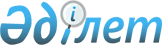 2022-2024 жылдарға арналған аудандық бюджет туралыЖамбыл облысы Қордай аудандық мәслихатының 2021 жылғы 27 желтоқсандағы № 18-3 шешімі. Қазақстан Республикасының Әділет министрлігінде 2021 жылғы 31 желтоқсанда № 26324 болып тіркелді
      Қордай аудандық мәслихаты ШЕШТІ:
      1. 2022-2024 жылдарға арналған аудандық бюджет тиісінше осы шешімнің қосымшасына сәйкес, оның ішінде 2022 жылға келесідей көлемдерде бекітілсін:
      1) кірістер – 27 770434 мың теңге, оның ішінде:
      салықтық түсімдер – 4 159752 мың теңге;
      салықтық емес түсімдер – 53 251 мың теңге;
      негізгі капиталды сатудан түсетін түсімдер – 139 184 мың теңге;
      трансферттер түсімі – 23 418 247 мың теңге;
      2) шығындар – 27 907060 мың теңге;
      3) таза бюджеттік кредиттеу – 13 356 мың теңге, оның ішінде:
      бюджеттік кредиттер – 82701 мың теңге;
      бюджеттік кредиттерді өтеу – 69345 мың теңге;
      4) қаржы активтерімен операциялар бойынша сальдо – 0 мың теңге, оның ішінде:
      қаржы активтерін сатып алу – 0 мың теңге;
      мемлекеттік қаржы активтерін сатудан түсетін түсімдер-0 мың теңге;
      5)бюджет тапшылығы (профициті) – -149 982 мың теңге;
      6) бюджет тапшылығын қаржыландыру (профицитін пайдалану) – 149 982 мың теңге, оның ішінде:
      қарыздар түсімі – 82701 мың теңге;
      қарыздарды өтеу – 53 860 мың теңге;
      7) бюджет қаражатының пайдаланылатын қалдықтары – 121 141 мың теңге.
      Ескерту. 1-тармақ жаңа редакцияда - Жамбыл облысы Қордай аудандық мәслихатының 06.12.2022 № 30-2 (01.01.2022 бастап қолданысқа енгізіледі) шешімімен.


      2. 2022 жылғы облыстық бюджеттен аудандық бюджетке берілетін субвенция мөлшері 14 624 302 мың теңге сомасында белгіленсін.
      3. 2022 жылғы аудандық бюджеттен ауыл, кент, ауылдық округ әкімінің аппаратының бюджеттеріне берілетін бюджеттік субвенция 419 037 мың теңге сомасында белгіленсін, оның ішінде:
      Алға ауылдық округі – 25 154 мың теңге;
      Ауқатты ауылдық округі –13 330 мың теңге;
      Бетқайнар ауылдық округі – 21 259 мың теңге;
      Жамбыл ауылдық округі – 29 062 мың теңге;
      Қақпатас ауылдық округі –27 944 мың теңге;
      Қаракемер ауылдық округі – 23 466 мың теңге;
      Қарасай ауылдық округі –31 205 мың теңге;
      Қарасу ауылдық округі – 29 715 мың теңге;
      Қасық ауылдық округі – 23 945 мың теңге;
      Кенен ауылдық округі - 23 646 мың теңге;
      Қордай ауылдық округі – 0 мың теңге;
      Масаншы ауылдық округі – 884 мың теңге;
      Ноғайбай ауылдық округі – 20 224 мың теңге;
      Отар ауылдық округі – 31 834 мың теңге;
      Сарыбұлақ ауылдық округі – 30 026 мың теңге;
      Сортөбе ауылдық округі – 16 690 мың теңге;
      Степной ауылдық округі – 29 677 мың теңге;
      Сулұтөр ауылдық округі – 17 255 мың теңге;
      Үлкен Сулұтөр ауылдық округі – 23 721 мың теңге.
      4. 2022 жылға аудандық жергілікті атқарушы органның резерві 30 615 мың теңге сомасында бекітілсін.
      5. 2022 жылға көрсетілген нысаналы трансферттердің сомаларын ауылдық округтер бюджеттеріне бөлінуі аудан әкімінің қаулысы негізінде айқындалады.
      6. Осы шешімнің орындалуын бақылау Қордай аудандық мәслихатының экономика, қаржы, бюджет, жергілікті өзін-өзі басқару, индустриялық-инновациялық дамыту, аймақты, көлік пен байланысты, орта және шағын бизнесті дамыту мәселелері жөніндегі тұрақты комиссиясына жүктелсін.
      7. Осы шешім әділет органдарында мемлекеттік тіркеуден өткен күннен бастап күшіне енеді және 2022 жылдың 1 қаңтарынан қолданысқа енгізіледі. 2022 жылға арналған аудандық бюджет
      Ескерту. 1-қосымша жаңа редакцияда - Жамбыл облысы Қордай аудандық мәслихатының 06.12.2022 № 30-2 (01.01.2022 бастап қолданысқа енгізіледі) шешімімен. 2023 жылға арналған аудандық бюджет 2024 жылға арналған аудандық бюджет
					© 2012. Қазақстан Республикасы Әділет министрлігінің «Қазақстан Республикасының Заңнама және құқықтық ақпарат институты» ШЖҚ РМК
				
      Қордай аудандық 

      мәслихатының хатшысы 

Н. Садыков
Қордай аудандық мәслихатының
2021 жылғы 27 желтоқсандағы 
№ 18-3 шешіміне 1 қосымша
Санаты
Санаты
Санаты
Санаты
Санаты
Сомасы (мың теңге)
Сыныбы
Сыныбы
Сыныбы
Сыныбы
Сомасы (мың теңге)
Ішкі сыныбы
Ішкі сыныбы
Сомасы (мың теңге)
Атауы
1
2
2
3
4
5
1. КІРІСТЕР
27770434
1
САЛЫҚТЫҚ ТҮСІМДЕР
4159752
01
01
Табыс салығы
2117053
1
Корпоративтік табыс салығы
1259374
2
Жеке табыс салығы
857679
03
03
Әлеуметтік салық
637714
1
Әлеуметтік салық
637714
04
04
Меншікке салынатын салықтар
1307127
1
Мүлікке салынатын салықтар
1304691
3
Жер салығы
2436
05
05
Тауарларға, жұмыстарға және қызметтерге салынатын ішкі салықтар
70212
2
Акциздер
41292
3
Табиғи және басқа да ресурстарды пайдаланғаны үшін түсетін түсімдер
13566
4
Кәсіпкерлік және кәсіби қызметті жүргізгені үшін алынатын алымдар
15354
07
07
Басқа да салықтар
2274
1
Басқа да салықтар
2274
08
08
Заңдық маңызы бар әрекеттерді жасағаны және (немесе) оған уәкілеттігі бар мемлекеттік органдар немесе лауазымды адамдар құжаттар бергені үшін алынатын міндетті төлемдер 
25372
1
Мемлекеттік баж
25372
2
САЛЫҚТЫҚ ЕМЕС ТҮСІМДЕР
53251
01
01
Мемлекеттік меншіктен түсетін кірістер
8016
5
Мемлекет меншігіндегі мүлікті жалға беруден түсетін кірістер 
7943
9
Мемлекет меншігінен түсетін басқа да кірістер
73
03
03
Мемлекеттік бюджеттен қаржыландырылатын мемлекеттік мекемелер ұйымдастыратын мемлекеттік сатып алуды өткізуден түсетін ақша түсімдері
94
1
Мемлекеттік бюджеттен қаржыландырылатын мемлекеттік мекемелер ұйымдастыратын мемлекеттік сатып алуды өткізуден түсетін ақша түсімдері
94
04
04
Мемлекеттік бюджеттен қаржыландырылатын, сондай-ақ Қазақстан Республикасы Ұлттық Банкінің бюджетінен (шығыстар сметасынан) қамтылатын және қаржыландырылатын мемлекеттік мекемелер салатын айыппұлдар, өсімпұлдар, санкциялар, өндіріп алулар
3040
1
Мұнай секторы ұйымдарынан түсетін түсімдерді қоспағанда, мемлекеттік бюджеттен қаржыландырылатын, сондай-ақ Қазақстан Республикасы Ұлттық Банкінің бюджетінен (шығыстар сметасынан) қамтылатын және қаржыландырылатын мемлекеттік мекемелер салатын айыппұлдар, өсімпұлдар, санкциялар, өндіріп алулар
3040
06
06
Басқа да салықтық емес түсiмдер 
42101
1
Басқа да салықтық емес түсiмдер 
42101
3
НЕГІЗГІ КАПИТАЛДЫ САТУДАН ТҮСЕТІН ТҮСІМДЕР
139184
03
03
Жердi және материалдық емес активтердi сату
139184
1
Жерді сату
137684
2
Материалдық емес активтерді сату 
1500
4
ТРАНСФЕРТТЕРДІҢ ТҮСІМДЕРІ
23418247
01
01
Төмен тұрған мемлекеттік басқару органдарынан трансферттер
418
3
Аудандық маңызы бар қалалардың, ауылдардың, кенттердің, ауылдық округтардың бюджеттерінен трансферттер
418
02
02
Мемлекеттiк басқарудың жоғары тұрған органдарынан түсетiн трансферттер
23417829
2
Облыстық бюджеттен түсетiн трансферттер
23417829
Функционалдық топ
Функционалдық топ
Функционалдық топ
Функционалдық топ
Функционалдық топ
Сомасы, мың теңге
Бюджеттік бағдарламалардың әкімшісі
Бюджеттік бағдарламалардың әкімшісі
Бюджеттік бағдарламалардың әкімшісі
Бюджеттік бағдарламалардың әкімшісі
Бюджеттік бағдарламалардың әкімшісі
Сомасы, мың теңге
Бағдарлама
Бағдарлама
Бағдарлама
Бағдарлама
Бағдарлама
Атауы
Атауы
Атауы
Атауы
Атауы
1
1
1
1
2
3
2. ШЫҒЫНДАР
27907060
01
01
Жалпы сипаттағы мемлекеттiк қызметтер 
1598433
112
Аудан (облыстық маңызы бар қала) мәслихатының аппараты
42944
001
Аудан (облыстық маңызы бар қала) мәслихатының қызметін қамтамасыз ету жөніндегі қызметтер
42529
003
Мемлекеттік органның күрделі шығыстары
415
122
Аудан (облыстық маңызы бар қала) әкімінің аппараты
243309
001
Аудан (облыстық маңызы бар қала) әкімінің қызметін қамтамасыз ету жөніндегі қызметтер
241505
003
Мемлекеттік органның күрделі шығыстары
1804
452
Ауданның (облыстық маңызы бар қаланың) қаржы бөлімі
150623
001
Ауданның (облыстық маңызы бар қаланың) бюджетін орындау және коммуналдық меншігін басқару саласындағы мемлекеттік саясатты іске асыру жөніндегі қызметтер
54826
003
Салық салу мақсатында мүлікті бағалауды жүргізу
3399
010
Жекешелендіру, коммуналдық меншікті басқару, жекешелендіруден кейінгі қызмет және осыған байланысты дауларды реттеу
25449
018
Мемлекеттік органның күрделі шығыстары
7094
028
Коммуналдық меншікке мүлікті сатып алу
40000
113
Төменгі тұрған бюджеттерге берілетін нысаналы ағымдағы трансферттер
19855
453
Ауданның (облыстық маңызы бар қаланың) экономика және бюджеттік жоспарлау бөлімі
47260
001
Экономикалық саясатты, мемлекеттік жоспарлау жүйесін қалыптастыру және дамыту саласындағы мемлекеттік саясатты іске асыру жөніндегі қызметтер
47260
458
Ауданның (облыстық маңызы бар қаланың) тұрғын үй-коммуналдық шаруашылығы, жолаушылар көлігі және автомобиль жолдары бөлімі
1091058
001
Жергілікті деңгейде тұрғын үй-коммуналдық шаруашылығы, жолаушылар көлігі және автомобиль жолдары саласындағы мемлекеттік саясатты іске асыру жөніндегі қызметтер
38038
067
Ведомстволық бағыныстағы мемлекеттік мекемелер мен ұйымдардың күрделі шығыстары
28943
113
Төменгі тұрған бюджеттерге берілетін нысаналы ағымдағы трансферттер
1024077
494
Ауданның (облыстық маңызы бар қаланың) кәсіпкерлік және өнеркәсіп бөлімі
23239
001
Жергілікті деңгейде кәсіпкерлікті және өнеркәсіпті дамыту саласындағы мемлекеттік саясатты іске асыру жөніндегі қызметтер
23239
02
02
Қорғаныс
22922
122
Аудан (облыстық маңызы бар қала) әкімінің аппараты
5602
005
Жалпыға бірдей әскери міндетті атқару шеңберіндегі іс-шаралар
5602
122
Аудан (облыстық маңызы бар қала) әкімінің аппараты
17320
007
Аудандық (қалалық) ауқымдағы дала өрттерінің, сондай-ақ мемлекеттік өртке қарсы қызмет органдары құрылмаған елдi мекендерде өрттердің алдын алу және оларды сөндіру жөніндегі іс-шаралар
17320
03
03
Қоғамдық тәртіп, қауіпсіздік, құқықтық, сот, қылмыстық-атқару
55500
458
Ауданның (облыстық маңызы бар қаланың) тұрғын үй-коммуналдық шаруашылығы, жолаушылар көлігі және автомобиль жолдары бөлімі
55500
021
Елдi мекендерде жол қозғалысы қауiпсiздiгін қамтамасыз ету
55500
06
06
Әлеуметтiк көмек және әлеуметтiк қамсыздандыру
1889266
451
Ауданның (облыстық маңызы бар қаланың) жұмыспен қамту және әлеуметтік бағдарламалар бөлімі
254385
005
Мемлекеттік атаулы әлеуметтік көмек
254385
451
Ауданның (облыстық маңызы бар қаланың) жұмыспен қамту және әлеуметтік бағдарламалар бөлімі
1442923
002
Жұмыспен қамту бағдарламасы
999698
004
Ауылдық жерлерде тұратын денсаулық сақтау, білім беру, әлеуметтік қамтамасыз ету, мәдениет, спорт және ветеринар мамандарына отын сатып алуға Қазақстан Республикасының заңнамасына сәйкес әлеуметтік көмек көрсету
82871
006
Тұрғын үйге көмек көрсету
871
007
Жергілікті өкілетті органдардың шешімі бойынша мұқтаж азаматтардың жекелеген топтарына әлеуметтік көмек
72078
010
Үйден тәрбиеленіп оқытылатын мүгедек балаларды материалдық қамтамасыз ету 
9251
014
Мұқтаж азаматтарға үйде әлеуметтік көмек көрсету
115528
017
Оңалтудың жеке бағдарламасына сәйкес мұқтаж мүгедектердi протездік-ортопедиялық көмек, сурдотехникалық құралдар, тифлотехникалық құралдар, санаторий-курорттық емделу, мiндеттi гигиеналық құралдармен қамтамасыз ету, арнаулы жүрiп-тұру құралдары, қозғалуға қиындығы бар бірінші топтағы мүгедектерге жеке көмекшінің және есту бойынша мүгедектерге қолмен көрсететiн тіл маманының қызметтері мен қамтамасыз ету
48856
023
Жұмыспен қамту орталықтарының қызметін қамтамасыз ету
113770
451
Ауданның (облыстық маңызы бар қаланың) жұмыспен қамту және әлеуметтік бағдарламалар бөлімі
191958
001
Жергілікті деңгейде халық үшін әлеуметтік бағдарламаларды жұмыспен қамтуды қамтамасыз етуді іске асыру саласындағы мемлекеттік саясатты іске асыру жөніндегі қызметтер
59138
011
Жәрдемақыларды және басқа да әлеуметтік төлемдерді есептеу, төлеу мен жеткізу бойынша қызметтерге ақы төлеу
850
050
Қазақстан Республикасында мүгедектердің құқықтарын қамтамасыз етуге және өмір сүру сапасын жақсарту
113816
067
Ведомстволық бағыныстағы мемлекеттік мекемелер мен ұйымдардың күрделі шығыстары
6520
113
Төменгі тұрған бюджеттерге берілетін нысаналы ағымдағы трансферттер
11634
07
07
Тұрғын үй-коммуналдық шаруашылық
5124894
466
Ауданның (облыстық маңызы бар қаланың) сәулет, қала құрылысы және құрылыс бөлімі 
1085892
003
Коммуналдық тұрғын үй қорының тұрғын үйін жобалау және (немесе) салу, реконструкциялау
1006922
004
Инженерлік-коммуникациялық инфрақұрылымды жобалау, дамыту және (немесе) жайластыру
70970
098
Коммуналдық тұрғын үй қорының тұрғын үйлерін сатып алу
8000
458
Ауданның (облыстық маңызы бар қаланың) тұрғын үй-коммуналдық шаруашылығы, жолаушылар көлігі және автомобиль жолдары бөлімі
4033342
012
Сумен жабдықтау және су бұру жүйесінің жұмыс істеуі
37971
027
Ауданның (облыстық маңызы бар қаланың) коммуналдық меншігіндегі газ жүйелерін қолдануды ұйымдастыру
41747
058
Елді мекендердегі сумен жабдықтау және су бұру жүйелерін дамыту
3953624
458
Ауданның (облыстық маңызы бар қаланың) тұрғын үй-коммуналдық шаруашылығы, жолаушылар көлігі және автомобиль жолдары бөлімі
5660
016
Елдi мекендердiң санитариясын қамтамасыз ету
614
018
Елдi мекендердi абаттандыру және көгалдандыру
5046
08
08
Мәдениет, спорт, туризм және ақпараттық кеңістiк
1090192
455
Ауданның (облыстық маңызы бар қаланың) мәдениет және тілдерді дамыту бөлімі
499865
003
Мәдени-демалыс жұмысын қолдау
499865
466
Ауданның (облыстық маңызы бар қаланың) сәулет, қала құрылысы және құрылыс бөлімі
25137
011
Мәдениет объектілерін дамыту
25137
465
Ауданның (облыстық маңызы бар қаланың) дене шынықтыру және спорт бөлімі
214602
001
Жергілікті деңгейде дене шынықтыру және спорт саласындағы мемлекеттік саясатты іске асыру жөніндегі қызметтер
17629
005
Ұлттық және бұқаралық спорт түрлерін дамыту
182771
007
Әртүрлi спорт түрлерi бойынша аудан (облыстық маңызы бар қала) құрама командаларының мүшелерiн дайындау және олардың облыстық спорт жарыстарына қатысуы
10000
032
Ведомстволық бағыныстағы мемлекеттік мекемелер мен ұйымдардың күрделі шығыстары
4202
466
Ауданның (облыстық маңызы бар қаланың) сәулет, қала құрылысы және құрылыс бөлімі
25983
008
Cпорт объектілерін дамыту
25983
455
Ауданның (облыстық маңызы бар қаланың) мәдениет және тілдерді дамыту бөлімі
150244
006
Аудандық (қалалық) кiтапханалардың жұмыс iстеуi
126184
007
Мемлекеттік тілді және Қазақстан халқының басқа да тілдерін дамыту
24060
456
Ауданның (облыстық маңызы бар қаланың) ішкі саясат бөлімі
49480
002
Мемлекеттік ақпараттық саясат жүргізу жөніндегі қызметтер
49480
455
Ауданның (облыстық маңызы бар қаланың) мәдениет және тілдерді дамыту бөлімі
23415
001
Жергілікті деңгейде тілдерді және мәдениетті дамыту саласындағы мемлекеттік саясатты іске асыру жөніндегі қызметтер
14825
032
Ведомстволық бағыныстағы мемлекеттік мекемелер мен ұйымдардың күрделі шығыстары
8590
456
Ауданның (облыстық маңызы бар қаланың) ішкі саясат бөлімі
101466
001
Жергілікті деңгейде ақпарат, мемлекеттілікті нығайту және азаматтардың әлеуметтік сенімділігін қалыптастыру саласында мемлекеттік саясатты іске асыру жөніндегі қызметтер
33230
003
Жастар саясаты саласында іс-шараларды іске асыру
68010
006
Мемлекеттік органның күрделі шығыстары
226
9
9
Отын-энергетика кешенi және жер қойнауын пайдалану
893888
458
Ауданның (облыстық маңызы бар қаланың) тұрғын үй-коммуналдық шаруашылығы, жолаушылар көлігі және автомобиль жолдары бөлімі
893888
036
Газ тасымалдау жүйесін дамыту
893888
10
10
Ауыл, су, орман, балық шаруашылығы, ерекше қорғалатын табиғи аумақтар, қоршаған ортаны және жануарлар дүниесін қорғау, жер қатынастары
133639
462
Ауданның (облыстық маңызы бар қаланың) ауыл шаруашылығы бөлімі
59710
001
Жергілікті деңгейде ауыл шаруашылығы саласындағы мемлекеттік саясатты іске асыру жөніндегі қызметтер
58879
006
Мемлекеттік органның күрделі шығыстары
831
453
Ауданның (облыстық маңызы бар қаланың) экономика және бюджеттік жоспарлау бөлімі
39504
099
Мамандарға әлеуметтік қолдау көрсету жөніндегі шараларды іске асыру
39504
463
Ауданның (облыстық маңызы бар қаланың) жер қатынастары бөлімі
34425
001
Аудан (облыстық маңызы бар қала) аумағында жер қатынастарын реттеу саласындағы мемлекеттік саясатты іске асыру жөніндегі қызметтер
31352
003
Елдi мекендердi жер-шаруашылық орналастыру
2339
007
Мемлекеттік органның күрделі шығыстары
734
11
11
Өнеркәсіп, сәулет, қала құрылысы және құрылыс қызметі
156499
466
Ауданның (облыстық маңызы бар қаланың) сәулет, қала құрылысы және құрылыс бөлімі
156499
001
Құрылыс, облыс қалаларының, аудандарының және елді мекендерінің сәулеттік бейнесін жақсарту саласындағы мемлекеттік саясатты іске асыру және ауданның (облыстық маңызы бар қаланың) аумағында оңтайла және тиімді қала құрылыстық игеруді қамтамасыз ету жөніндегі қызметтер
80999
013
Аудан аумағында қала құрылысын дамытудың кешенді схемаларын, аудандық (облыстық) маңызы бар қалалардың, кенттердің және өзге де ауылдық елді мекендердің бас жоспарларын әзірлеу
75500
12
12
Көлiк және коммуникация
358277
458
Ауданның (облыстық маңызы бар қаланың) тұрғын үй-коммуналдық шаруашылығы, жолаушылар көлігі және автомобиль жолдары бөлімі
358277
022
Көлік инфрақұрылымын дамыту
1000
023
Автомобиль жолдарының жұмыс істеуін қамтамасыз ету
184000
045
Аудандық маңызы бар автомобиль жолдарын және елді-мекендердің көшелерін күрделі және орташа жөндеу
173277
13
13
Басқалар
1428580
452
Ауданның (облыстық маңызы бар қаланың) қаржы бөлімі
3708
012
Ауданның (облыстық маңызы бар қаланың) жергілікті атқарушы органының резерві 
3708
455
Ауданның (облыстық маңызы бар қаланың) мәдениет және тілдерді дамыту бөлімі
242209
052
"Ауыл-Ел бесігі" жобасы шеңберінде ауылдық елді мекендердегі әлеуметтік және инженерлік инфрақұрылым бойынша іс-шараларды іске асыру
242209
466
Ауданның (облыстық маңызы бар қаланың) сәулет, қала құрылысы және құрылыс бөлімі
1182663
079
"Ауыл-Ел бесігі" жобасы шеңберінде ауылдық елді мекендердегі әлеуметтік және инженерлік инфрақұрылымдарды дамыту
1182663
14
14
Борышқа қызмет көрсету
67
452
Ауданның (облыстық маңызы бар қаланың) қаржы бөлім
67
013
Жергілікті атқарушы органдардың облыстық бюджеттен қарыздар бойынша сыйақылар мен өзге де төлемдерді төлеу бойынша борышына қызмет көрсету
67
15
15
Трансферттер
15154903
452
Ауданның (облыстық маңызы бар қаланың) қаржы бөлімі
15154903
006
Нысаналы пайдаланылмаған (толық пайдаланылмаған) трансферттерді қайтару
318
024
Заңнаманы өзгертуге байланысты жоғары тұрған бюджеттің шығындарын өтеуге төменгі тұрған бюджеттің ағымды нысаналы трансферттер
14624302
038
Субвенциялар 
419037
054
Қазақстан Республикасының Ұлттық қорынан берілетін нысаналы трансферт есебінен республикалық бюджеттен бөлінген пайдаланылмаған (түгел пайдаланылмаған) нысаналы трансферттердің сомасын қайтару
111246
3. ТАЗА БЮДЖЕТТІК КРЕДИТТЕУ
13356
Бюджеттік кредиттер
82701
10
10
Ауыл, су, орман, балық шаруашылығы, ерекше қорғалатын табиғи аумақтар, қоршаған ортаны және жануарлар дүниесін қорғау, жер қатынастары
82701
453
Ауданның (облыстық маңызы бар қаланың) экономика және бюджеттік жоспарлау бөлімі
82701
006
Мамандарды әлеуметтік қолдау шараларын іске асыру үшін бюджеттік кредиттер
82701
Санаты
Сыныбы
Санаты
Сыныбы
Санаты
Сыныбы
Атауы
Сомасы, мың теңге
Ішкі сыныбы
Ішкі сыныбы
Ішкі сыныбы
Ішкі сыныбы
Сомасы, мың теңге
1
1
1
2
3
5
Бюджеттік кредиттерді өтеу
69345
01
Бюджеттік кредиттерді өтеу
69345
1
Мемлекеттік бюджеттен берілген бюджеттік кредиттерді өтеу
69345
Функционалдық топ
Бюджеттік бағдарламалардың әкімшісі
Бағдарлама
Атауы
Функционалдық топ
Бюджеттік бағдарламалардың әкімшісі
Бағдарлама
Атауы
Функционалдық топ
Бюджеттік бағдарламалардың әкімшісі
Бағдарлама
Атауы
Функционалдық топ
Бюджеттік бағдарламалардың әкімшісі
Бағдарлама
Атауы
Сомасы, мың теңге
1
1
2
2
3
4. ҚАРЖЫ АКТИВТЕРІМЕН ОПЕРАЦИЯЛАР БОЙЫНША САЛЬДО
0
Қаржы активтерін сатып алу
0
13
Басқалар
0
458
Ауданның (облыстық маңызы бар қаланың) тұрғын үй-коммуналдық шаруашылығы, жолаушылар көлігі және автомобиль жолдары бөлімі
0
065
Заңды тұлғалардың жарғылық капиталын қалыптастыру немесе ұлғайту
0
Функционалдық топ
Бюджеттік бағдарламалардың әкімшісі
Бағдарлама
Атауы
Функционалдық топ
Бюджеттік бағдарламалардың әкімшісі
Бағдарлама
Атауы
Функционалдық топ
Бюджеттік бағдарламалардың әкімшісі
Бағдарлама
Атауы
Функционалдық топ
Бюджеттік бағдарламалардың әкімшісі
Бағдарлама
Атауы
Сомасы, мың теңге
1
2
2
2
3
5. БЮДЖЕТ ТАПШЫЛЫҒЫ (ПРОФИЦИТІ)
-149982
6. БЮДЖЕТ ТАПШЫЛЫҒЫН ҚАРЖЫЛАНДЫРУ (ПРОФИЦИТІН ПАЙДАЛАНУ)
149982
Санаты Атауы
Санаты Атауы
Санаты Атауы
Санаты Атауы
Сомасы, мың теңге
Сыныбы
Сыныбы
Сыныбы
Сыныбы
Сомасы, мың теңге
Ішкі сыныбы
Ішкі сыныбы
Ішкі сыныбы
Ішкі сыныбы
1
2
2
2
3
7
Қарыздар түсімі
82701
01
Мемлекеттік ішкі қарыздар
82701
2
Қарыз алу келісім-шарттары
82701
Функционалдық топ
Функционалдық топ
Функционалдық топ
Функционалдық топ
Сомасы, мың теңге
Бюджеттік бағдарламалардың әкімшісі
Бюджеттік бағдарламалардың әкімшісі
Бюджеттік бағдарламалардың әкімшісі
Бюджеттік бағдарламалардың әкімшісі
Сомасы, мың теңге
Бағдарлама
Бағдарлама
Бағдарлама
Бағдарлама
Атауы
Атауы
Атауы
Атауы
1
1
1
2
3
16
Қарыздарды өтеу
53860
452
Ауданның (облыстық маңызы бар қаланың) қаржы бөлімі
53860
008
Жергілікті атқарушы органның жоғары тұрған бюджет алдындағы борышын өтеу
53860
08
Бюджет қаражатының пайдаланылатын қалдықтары
121141Қордай аудандық мәслихатының
2021 жылғы 27 желтоқсандағы 
№ 18-3 шешіміне 2 қосымша
Санаты
Санаты
Санаты
Санаты
Санаты
Сомасы (мың теңге)
Сыныбы
Сыныбы
Сыныбы
Сыныбы
Сомасы (мың теңге)
Ішкі сыныбы
Ішкі сыныбы
Атауы
1
2
2
3
4
5
1. КІРІСТЕР
6313089
1
САЛЫҚТЫҚ ТҮСІМДЕР
3713213
01
01
Табыс салығы
1683963
1
Корпоративтік табыс салығы
993963
2
Жеке табыс салығы
690000
03
03
Әлеуметтік салық
550000
1
Әлеуметтік салық
550000
04
04
Меншікке салынатын салықтар
1402000
1
Мүлікке салынатын салықтар
1400000
3
Жер салығы
2000
05
05
Тауарларға, жұмыстарға және қызметтерге салынатын ішкі салықтар
54150
2
Акциздер
22000
3
Табиғи және басқа да ресурстарды пайдаланғаны үшін түсетін түсімдер
12000
4
Кәсіпкерлік және кәсіби қызметті жүргізгені үшін алынатын алымдар
20150
07
07
Басқа да салықтар
2100
1
Басқа да салықтар
2100
08
08
Заңдық маңызы бар әрекеттерді жасағаны және (немесе) оған уәкілеттігі бар мемлекеттік органдар немесе лауазымды адамдар құжаттар бергені үшін алынатын міндетті төлемдер 
21000
1
Мемлекеттік баж
21000
2
САЛЫҚТЫҚ ЕМЕС ТҮСІМДЕР
9733
01
01
Мемлекеттік меншіктен түсетін кірістер
1203
5
Мемлекет меншігіндегі мүлікті жалға беруден түсетін кірістер 
1203
04
04
Мемлекеттік бюджеттен қаржыландырылатын, сондай-ақ Қазақстан Республикасы Ұлттық Банкінің бюджетінен (шығыстар сметасынан) қамтылатын және қаржыландырылатын мемлекеттік мекемелер салатын айыппұлдар, өсімпұлдар, санкциялар, өндіріп алулар
3530
1
Мұнай секторы ұйымдарынан түсетін түсімдерді қоспағанда, мемлекеттік бюджеттен қаржыландырылатын, сондай-ақ Қазақстан Республикасы Ұлттық Банкінің бюджетінен (шығыстар сметасынан) қамтылатын және қаржыландырылатын мемлекеттік мекемелер салатын айыппұлдар, өсімпұлдар, санкциялар, өндіріп алулар
3530
06
06
Басқа да салықтық емес түсiмдер 
5000
1
Басқа да салықтық емес түсiмдер 
5000
3
НЕГІЗГІ КАПИТАЛДЫ САТУДАН ТҮСЕТІН ТҮСІМДЕР
86500
03
03
Жердi және материалдық емес активтердi сату
86500
1
Жерді сату
85000
2
Материалдық емес активтерді сату 
1500
4
ТРАНСФЕРТТЕРДІҢ ТҮСІМДЕРІ
2503643
02
02
Мемлекеттiк басқарудың жоғары тұрған органдарынан түсетiн трансферттер
2503643
2
Облыстық бюджеттен түсетiн трансферттер
2503643
Функционалдық топ
Функционалдық топ
Функционалдық топ
Функционалдық топ
Функционалдық топ
Сомасы, 
мың теңге
Бюджеттік бағдарламалардың әкімшісі
Бюджеттік бағдарламалардың әкімшісі
Бюджеттік бағдарламалардың әкімшісі
Бюджеттік бағдарламалардың әкімшісі
Бюджеттік бағдарламалардың әкімшісі
Сомасы, 
мың теңге
Бағдарлама
Бағдарлама
Бағдарлама
Бағдарлама
Бағдарлама
Атауы
Атауы
Атауы
Атауы
Атауы
1
1
1
1
2
3
2. ШЫҒЫНДАР
6313089
01
01
Жалпы сипаттағы мемлекеттiк қызметтер 
597758
112
Аудан (облыстық маңызы бар қала) мәслихатының аппараты
36978
001
Аудан (облыстық маңызы бар қала) мәслихатының қызметін қамтамасыз ету жөніндегі қызметтер
36978
122
Аудан (облыстық маңызы бар қала) әкімінің аппараты
205336
001
Аудан (облыстық маңызы бар қала) әкімінің қызметін қамтамасыз ету жөніндегі қызметтер
205336
452
Ауданның (облыстық маңызы бар қаланың) қаржы бөлімі
95472
001
Ауданның (облыстық маңызы бар қаланың) бюджетін орындау және коммуналдық меншігін басқару саласындағы мемлекеттік саясатты іске асыру жөніндегі қызметтер
45393
003
Салық салу мақсатында мүлікті бағалауды жүргізу
2790
010
Жекешелендіру, коммуналдық меншікті басқару, жекешелендіруден кейінгі қызмет және осыған байланысты дауларды реттеу
47289
453
Ауданның (облыстық маңызы бар қаланың) экономика және бюджеттік жоспарлау бөлімі
41741
001
Экономикалық саясатты, мемлекеттік жоспарлау жүйесін қалыптастыру және дамыту саласындағы мемлекеттік саясатты іске асыру жөніндегі қызметтер
41741
458
Ауданның (облыстық маңызы бар қаланың) тұрғын үй-коммуналдық шаруашылығы, жолаушылар көлігі және автомобиль жолдары бөлімі
190565
001
Жергілікті деңгейде тұрғын үй-коммуналдық шаруашылығы, жолаушылар көлігі және автомобиль жолдары саласындағы мемлекеттік саясатты іске асыру жөніндегі қызметтер
41371
113
Төменгі тұрған бюджеттерге берілетін нысаналы ағымдағы трансферттер
149194
494
Ауданның (облыстық маңызы бар қаланың) кәсіпкерлік және өнеркәсіп бөлімі
27666
001
Жергілікті деңгейде кәсіпкерлікті және өнеркәсіпті дамыту саласындағы мемлекеттік саясатты іске асыру жөніндегі қызметтер
27666
02
02
Қорғаныс
22413
122
Аудан (облыстық маңызы бар қала) әкімінің аппараты
6449
005
Жалпыға бірдей әскери міндетті атқару шеңберіндегі іс-шаралар
6449
122
Аудан (облыстық маңызы бар қала) әкімінің аппараты
15964
007
Аудандық (қалалық) ауқымдағы дала өрттерінің, сондай-ақ мемлекеттік өртке қарсы қызмет органдары құрылмаған елдi мекендерде өрттердің алдын алу және оларды сөндіру жөніндегі іс-шаралар
15964
06
06
Әлеуметтiк көмек және әлеуметтiк қамсыздандыру
1829745
451
Ауданның (облыстық маңызы бар қаланың) жұмыспен қамту және әлеуметтік бағдарламалар бөлімі
462900
005
Мемлекеттік атаулы әлеуметтік көмек
462900
451
Ауданның (облыстық маңызы бар қаланың) жұмыспен қамту және әлеуметтік бағдарламалар бөлімі
1197138
002
Жұмыспен қамту бағдарламасы
685677
004
Ауылдық жерлерде тұратын денсаулық сақтау, білім беру, әлеуметтік қамтамасыз ету, мәдениет, спорт және ветеринар мамандарына отын сатып алуға Қазақстан Республикасының заңнамасына сәйкес әлеуметтік көмек көрсету
84232
006
Тұрғын үйге көмек көрсету
1800
007
Жергілікті өкілетті органдардың шешімі бойынша мұқтаж азаматтардың жекелеген топтарына әлеуметтік көмек
50263
010
Үйден тәрбиеленіп оқытылатын мүгедек балаларды материалдық қамтамасыз ету 
9814
014
Мұқтаж азаматтарға үйде әлеуметтік көмек көрсету
136415
017
Оңалтудың жеке бағдарламасына сәйкес мұқтаж мүгедектердi протездік-ортопедиялық көмек, сурдотехникалық құралдар, тифлотехникалық құралдар, санаторий-курорттық емделу, мiндеттi гигиеналық құралдармен қамтамасыз ету, арнаулы жүрiп-тұру құралдары, қозғалуға қиындығы бар бірінші топтағы мүгедектерге жеке көмекшінің және есту бойынша мүгедектерге қолмен көрсететiн тіл маманының қызметтері мен қамтамасыз ету
47361
023
Жұмыспен қамту орталықтарының қызметін қамтамасыз ету
181576
451
Ауданның (облыстық маңызы бар қаланың) жұмыспен қамту және әлеуметтік бағдарламалар бөлімі
169707
001
Жергілікті деңгейде халық үшін әлеуметтік бағдарламаларды жұмыспен қамтуды қамтамасыз етуді іске асыру саласындағы мемлекеттік саясатты іске асыру жөніндегі қызметтер
50626
011
Жәрдемақыларды және басқа да әлеуметтік төлемдерді есептеу, төлеу мен жеткізу бойынша қызметтерге ақы төлеу
2000
050
Қазақстан Республикасында мүгедектердің құқықтарын қамтамасыз етуге және өмір сүру сапасын жақсарту
117081
07
07
Тұрғын үй-коммуналдық шаруашылық
1139218
466
Ауданның (облыстық маңызы бар қаланың) сәулет, қала құрылысы және құрылыс бөлімі
25000
004
Инженерлік-коммуникациялық инфрақұрылымды жобалау, дамыту және (немесе) жайластыру
25000
458
Ауданның (облыстық маңызы бар қаланың) тұрғын үй-коммуналдық шаруашылығы, жолаушылар көлігі және автомобиль жолдары бөлімі
1037765
012
Сумен жабдықтау және су бұру жүйесінің жұмыс істеуі
250000
058
Елді мекендердегі сумен жабдықтау және су бұру жүйелерін дамыту
787765
458
Ауданның (облыстық маңызы бар қаланың) тұрғын үй-коммуналдық шаруашылығы, жолаушылар көлігі және автомобиль жолдары бөлімі
76453
016
Елдi мекендердiң санитариясын қамтамасыз ету
614
018
Елді мекендерді аббаттандыру және көгалдандыру
75839
08
08
Мәдениет, спорт, туризм және ақпараттық кеңістiк
1603003
455
Ауданның (облыстық маңызы бар қаланың) мәдениет және тілдерді дамыту бөлімі
401149
003
Мәдени-демалыс жұмысын қолдау
401149
466
Ауданның (облыстық маңызы бар қаланың) сәулет, қала құрылысы және құрылыс бөлімі
700439
011
Мәдениет объектілерін дамыту
700439
465
Ауданның (облыстық маңызы бар қаланың) дене шынықтыру және спорт бөлімі
198173
001
Жергілікті деңгейде дене шынықтыру және спорт саласындағы мемлекеттік саясатты іске асыру жөніндегі қызметтер
18905
005
Ұлттық және бұқаралық спорт түрлерін дамыту
167268
007
Әртүрлi спорт түрлерi бойынша аудан (облыстық маңызы бар қала) құрама командаларының мүшелерiн дайындау және олардың облыстық спорт жарыстарына қатысуы
12000
455
Ауданның (облыстық маңызы бар қаланың) мәдениет және тілдерді дамыту бөлімі
107915
006
Аудандық (қалалық) кiтапханалардың жұмыс iстеуi
87408
007
Мемлекеттік тілді және Қазақстан халқының басқа да тілдерін дамыту
20507
456
Ауданның (облыстық маңызы бар қаланың) ішкі саясат бөлімі
54000
002
Мемлекеттік ақпараттық саясат жүргізу жөніндегі қызметтер
54000
455
Ауданның (облыстық маңызы бар қаланың) мәдениет және тілдерді дамыту бөлімі
29203
001
Жергілікті деңгейде тілдерді және мәдениетті дамыту саласындағы мемлекеттік саясатты іске асыру жөніндегі қызметтер
19203
032
Ведомстволық бағыныстағы мемлекеттік мекемелер мен ұйымдардың күрделі шығыстары
10000
456
Ауданның (облыстық маңызы бар қаланың) ішкі саясат бөлімі
112124
001
Жергілікті деңгейде ақпарат, мемлекеттілікті нығайту және азаматтардың әлеуметтік сенімділігін қалыптастыру саласында мемлекеттік саясатты іске асыру жөніндегі қызметтер
37383
003
Жастар саясаты саласында іс-шараларды іске асыру
74741
10
10
Ауыл, су, орман, балық шаруашылығы, ерекше қорғалатын табиғи аумақтар, қоршаған ортаны және жануарлар дүниесін қорғау, жер қатынастары
127779
462
Ауданның (облыстық маңызы бар қаланың) ауыл шаруашылығы бөлімі
36986
001
Жергілікті деңгейде ауыл шаруашылығы саласындағы мемлекеттік саясатты іске асыру жөніндегі қызметтер
36986
453
Ауданның (облыстық маңызы бар қаланың) экономика және бюджеттік жоспарлау бөлімі
39504
099
Мамандарға әлеуметтік қолдау көрсету жөніндегі шараларды іске асыру
39504
463
Ауданның (облыстық маңызы бар қаланың) жер қатынастары бөлімі
51289
001
Аудан (облыстық маңызы бар қала) аумағында жер қатынастарын реттеу саласындағы мемлекеттік саясатты іске асыру жөніндегі қызметтер
35249
003
Елдi мекендердi жер-шаруашылық орналастыру
16040
11
11
Өнеркәсіп, сәулет, қала құрылысы және құрылыс қызметі
78173
466
Ауданның (облыстық маңызы бар қаланың) сәулет, қала құрылысы және құрылыс бөлімі
78173
001
Құрылыс, облыс қалаларының, аудандарының және елді мекендерінің сәулеттік бейнесін жақсарту саласындағы мемлекеттік саясатты іске асыру және ауданның (облыстық маңызы бар қаланың) аумағында оңтайла және тиімді қала құрылыстық игеруді қамтамасыз ету жөніндегі қызметтер
53173
013
Аудан аумағында қала құрысын дамытудың кешенді схемаларын, аудандық облыстық маңызы бар қаланың, кенттердің және өзгеде ауылдық елді мекендердің бас жоспарын әзірлеу
25000
12
12
Көлiк және коммуникация
285199
458
Ауданның (облыстық маңызы бар қаланың) тұрғын үй-коммуналдық шаруашылығы, жолаушылар көлігі және автомобиль жолдары бөлімі
285199
023
Автомобиль жолдарының жұмыс істеуін қамтамасыз ету
135199
045
Аудандық маңызы бар автомобиль жолдарын және елді-мекендердің көшелерін күрделі және орташа жөндеу
150000
13
13
Басқалар
65000
452
Ауданның (облыстық маңызы бар қаланың) қаржы бөлімі
65000
012
Ауданның (облыстық маңызы бар қаланың) жергілікті атқарушы органының резерві 
65000
15
15
Трансферттер
564801
452
Ауданның (облыстық маңызы бар қаланың) қаржы бөлімі
564801
038
Субвенциялар 
564801
3. ТАЗА БЮДЖЕТТІК КРЕДИТТЕУ
0
Бюджеттік кредиттер
0
10
10
Ауыл, су, орман, балық шаруашылығы, ерекше қорғалатын табиғи аумақтар, қоршаған ортаны және жануарлар дүниесін қорғау, жер қатынастары
0
453
Ауданның (облыстық маңызы бар қаланың) экономика және бюджеттік жоспарлау бөлімі
0
006
Мамандарды әлеуметтік қолдау шараларын іске асыру үшін бюджеттік кредиттер
0
06
06
Әлеуметтiк көмек және әлеуметтiк қамсыздандыру" функционалдық тобында
0
458
Ауданның (облыстық маңызы бар қаланың) тұрғын үй-коммуналдық шаруашылығы, жолаушылар көлігі және автомобиль жолдары бөлімі
0
088
Жұмыспен қамту жол картасы шеңберінде шараларды қаржыландыру үшін аудандық (облыстық маңызы бар қалалар) бюджеттерге кредит беру
0
Санаты
Сыныбы
Санаты
Сыныбы
Санаты
Сыныбы
Санаты
Сыныбы
Атауы
Сомасы, мың теңге
Ішкі сыныбы
Ішкі сыныбы
Ішкі сыныбы
Ішкі сыныбы
Ішкі сыныбы
Сомасы, мың теңге
1
1
1
1
2
3
5
Бюджеттік кредиттерді өтеу
0
01
01
Бюджеттік кредиттерді өтеу
0
1
Мемлекеттік бюджеттен берілген бюджеттік кредиттерді өтеу
0
Функционалдық топ
Функционалдық топ
Функционалдық топ
Функционалдық топ
Функционалдық топ
Сомасы, мың теңге
Бюджеттік бағдарламалардың әкімшісі
Бюджеттік бағдарламалардың әкімшісі
Бюджеттік бағдарламалардың әкімшісі
Бюджеттік бағдарламалардың әкімшісі
Бюджеттік бағдарламалардың әкімшісі
Сомасы, мың теңге
Бағдарлама
Бағдарлама
Бағдарлама
Бағдарлама
Бағдарлама
Атауы
Атауы
Атауы
Атауы
Атауы
1
1
1
1
2
3
4. ҚАРЖЫ АКТИВТЕРІМЕН ОПЕРАЦИЯЛАР БОЙЫНША САЛЬДО
0
Қаржы активтерін сатып алу
0
13
13
Басқалар
0
Функционалдық топ
Функционалдық топ
Функционалдық топ
Функционалдық топ
Функционалдық топ
Сомасы, мың теңге
Бюджеттік бағдарламалардың әкімшісі
Бюджеттік бағдарламалардың әкімшісі
Бюджеттік бағдарламалардың әкімшісі
Бюджеттік бағдарламалардың әкімшісі
Бюджеттік бағдарламалардың әкімшісі
Сомасы, мың теңге
Бағдарлама
Бағдарлама
Бағдарлама
Бағдарлама
Бағдарлама
Атауы
Атауы
Атауы
Атауы
Атауы
1
1
1
2
2
3
5. БЮДЖЕТ ТАПШЫЛЫҒЫ (ПРОФИЦИТІ)
0
6. БЮДЖЕТ ТАПШЫЛЫҒЫН ҚАРЖЫЛАНДЫРУ (ПРОФИЦИТІН ПАЙДАЛАНУ)
0
Санаты
Санаты
Атауы
Атауы
Сомасы, мың теңге
Сыныбы
Сыныбы
Сыныбы
Сыныбы
Сомасы, мың теңге
Ішкі сыныбы
Ішкі сыныбы
Ішкі сыныбы
Ішкі сыныбы
1
1
2
2
3
7
Қарыздар түсімі
0
01
Мемлекеттік ішкі қарыздар
0
2
Қарыз алу келісім-шарттары
0
Функционалдық топ
Функционалдық топ
Функционалдық топ
Функционалдық топ
Сомасы, мың теңге
Бюджеттік бағдарламалардың әкімшісі
Бюджеттік бағдарламалардың әкімшісі
Бюджеттік бағдарламалардың әкімшісі
Бюджеттік бағдарламалардың әкімшісі
Сомасы, мың теңге
Бағдарлама
Бағдарлама
Бағдарлама
Бағдарлама
Атауы
Атауы
Атауы
Атауы
1
1
2
2
3
16
Қарыздарды өтеу
0
452
Ауданның (облыстық маңызы бар қаланың) қаржы бөлімі
0
008
Жергілікті атқарушы органның жоғары тұрған бюджет алдындағы борышын өтеу
0
08
Бюджет қаражатының пайдаланылатын қалдықтары
0Қордай аудандық мәслихатының
2021 жылғы 27 желтоқсандағы 
№ 18-3 шешіміне 3 қосымша
Санаты
Санаты
Санаты
Санаты
Санаты
Сомасы (мың теңге)
Сыныбы
Сыныбы
Сыныбы
Сыныбы
Сомасы (мың теңге)
Ішкі сыныбы
Ішкі сыныбы
Атауы
1
2
2
3
4
5
1. КІРІСТЕР
4944401
1
САЛЫҚТЫҚ ТҮСІМДЕР
3824000
01
01
Табыс салығы
1754900
1
Корпоративтік табыс салығы
1048900
2
Жеке табыс салығы
706000
03
03
Әлеуметтік салық
565000
1
Әлеуметтік салық
565000
04
04
Меншікке салынатын салықтар
1422000
1
Мүлікке салынатын салықтар
1420000
3
Жер салығы
2000
05
05
Тауарларға, жұмыстарға және қызметтерге салынатын ішкі салықтар
57800
2
Акциздер
23000
3
Табиғи және басқа да ресурстарды пайдаланғаны үшін түсетін түсімдер
13000
4
Кәсіпкерлік және кәсіби қызметті жүргізгені үшін алынатын алымдар
21800
07
07
Басқа да салықтар
2300
1
Басқа да салықтар
2300
08
08
Заңдық маңызы бар әрекеттерді жасағаны және (немесе) оған уәкілеттігі бар мемлекеттік органдар немесе лауазымды адамдар құжаттар бергені үшін алынатын міндетті төлемдер
22000
1
Мемлекеттік баж
22000
2
САЛЫҚТЫҚ ЕМЕС ТҮСІМДЕР
9733
01
01
Мемлекеттік меншіктен түсетін кірістер
1203
5
Мемлекет меншігіндегі мүлікті жалға беруден түсетін кірістер 
1203
04
04
Мемлекеттік бюджеттен қаржыландырылатын, сондай-ақ Қазақстан Республикасы Ұлттық Банкінің бюджетінен (шығыстар сметасынан) қамтылатын және қаржыландырылатын мемлекеттік мекемелер салатын айыппұлдар, өсімпұлдар, санкциялар, өндіріп алулар
3530
1
Мұнай секторы ұйымдарынан түсетін түсімдерді қоспағанда, мемлекеттік бюджеттен қаржыландырылатын, сондай-ақ Қазақстан Республикасы Ұлттық Банкінің бюджетінен (шығыстар сметасынан) қамтылатын және қаржыландырылатын мемлекеттік мекемелер салатын айыппұлдар, өсімпұлдар, санкциялар, өндіріп алулар
3530
06
06
Басқа да салықтық емес түсiмдер 
5000
1
Басқа да салықтық емес түсiмдер 
5000
3
НЕГІЗГІ КАПИТАЛДЫ САТУДАН ТҮСЕТІН ТҮСІМДЕР
91500
03
03
Жердi және материалдық емес активтердi сату
91500
1
Жерді сату
90000
2
Материалдық емес активтерді сату 
1500
4
ТРАНСФЕРТТЕРДІҢ ТҮСІМДЕРІ
1019168
02
02
Мемлекеттiк басқарудың жоғары тұрған органдарынан түсетiн трансферттер
1019168
2
Облыстық бюджеттен түсетiн трансферттер
1019168
Функционалдық топ
Функционалдық топ
Функционалдық топ
Функционалдық топ
Функционалдық топ
Сомасы, 
мың теңге
Бюджеттік бағдарламалардың әкімшісі
Бюджеттік бағдарламалардың әкімшісі
Бюджеттік бағдарламалардың әкімшісі
Бюджеттік бағдарламалардың әкімшісі
Бюджеттік бағдарламалардың әкімшісі
Сомасы, 
мың теңге
Бағдарлама
Бағдарлама
Бағдарлама
Бағдарлама
Бағдарлама
Атауы
Атауы
Атауы
Атауы
Атауы
1
1
1
1
2
3
2. ШЫҒЫНДАР
4944401
01
01
Жалпы сипаттағы мемлекеттiк қызметтер 
598564
112
Аудан (облыстық маңызы бар қала) мәслихатының аппараты
36978
001
Аудан (облыстық маңызы бар қала) мәслихатының қызметін қамтамасыз ету жөніндегі қызметтер
36978
122
Аудан (облыстық маңызы бар қала) әкімінің аппараты
205336
001
Аудан (облыстық маңызы бар қала) әкімінің қызметін қамтамасыз ету жөніндегі қызметтер
205336
452
Ауданның (облыстық маңызы бар қаланың) қаржы бөлімі
95472
001
Ауданның (облыстық маңызы бар қаланың) бюджетін орындау және коммуналдық меншігін басқару саласындағы мемлекеттік саясатты іске асыру жөніндегі қызметтер
45393
003
Салық салу мақсатында мүлікті бағалауды жүргізу
2790
010
Жекешелендіру, коммуналдық меншікті басқару, жекешелендіруден кейінгі қызмет және осыған байланысты дауларды реттеу
47289
453
Ауданның (облыстық маңызы бар қаланың) экономика және бюджеттік жоспарлау бөлімі
41741
001
Экономикалық саясатты, мемлекеттік жоспарлау жүйесін қалыптастыру және дамыту саласындағы мемлекеттік саясатты іске асыру жөніндегі қызметтер
41741
458
Ауданның (облыстық маңызы бар қаланың) тұрғын үй-коммуналдық шаруашылығы, жолаушылар көлігі және автомобиль жолдары бөлімі
191371
001
Жергілікті деңгейде тұрғын үй-коммуналдық шаруашылығы, жолаушылар көлігі және автомобиль жолдары саласындағы мемлекеттік саясатты іске асыру жөніндегі қызметтер
41371
113
Төменгі тұрған бюджеттерге берілетін нысаналы ағымдағы трансферттер
150000
494
Ауданның (облыстық маңызы бар қаланың) кәсіпкерлік және өнеркәсіп бөлімі
27666
001
Жергілікті деңгейде кәсіпкерлікті және өнеркәсіпті дамыту саласындағы мемлекеттік саясатты іске асыру жөніндегі қызметтер
27666
02
02
Қорғаныс
22413
122
Аудан (облыстық маңызы бар қала) әкімінің аппараты
6449
005
Жалпыға бірдей әскери міндетті атқару шеңберіндегі іс-шаралар
6449
122
Аудан (облыстық маңызы бар қала) әкімінің аппараты
15964
007
Аудандық (қалалық) ауқымдағы дала өрттерінің, сондай-ақ мемлекеттік өртке қарсы қызмет органдары құрылмаған елдi мекендерде өрттердің алдын алу және оларды сөндіру жөніндегі іс-шаралар
15964
06
06
Әлеуметтiк көмек және әлеуметтiк қамсыздандыру
1918100
451
Ауданның (облыстық маңызы бар қаланың) жұмыспен қамту және әлеуметтік бағдарламалар бөлімі
475586
005
Мемлекеттік атаулы әлеуметтік көмек
475586
451
Ауданның (облыстық маңызы бар қаланың) жұмыспен қамту және әлеуметтік бағдарламалар бөлімі
1271883
002
Жұмыспен қамту бағдарламасы
760422
004
Ауылдық жерлерде тұратын денсаулық сақтау, білім беру, әлеуметтік қамтамасыз ету, мәдениет, спорт және ветеринар мамандарына отын сатып алуға Қазақстан Республикасының заңнамасына сәйкес әлеуметтік көмек көрсету
84232
006
Тұрғын үйге көмек көрсету
1800
007
Жергілікті өкілетті органдардың шешімі бойынша мұқтаж азаматтардың жекелеген топтарына әлеуметтік көмек
50263
010
Үйден тәрбиеленіп оқытылатын мүгедек балаларды материалдық қамтамасыз ету 
9814
014
Мұқтаж азаматтарға үйде әлеуметтік көмек көрсету
136415
017
Оңалтудың жеке бағдарламасына сәйкес мұқтаж мүгедектердi протездік-ортопедиялық көмек, сурдотехникалық құралдар, тифлотехникалық құралдар, санаторий-курорттық емделу, мiндеттi гигиеналық құралдармен қамтамасыз ету, арнаулы жүрiп-тұру құралдары, қозғалуға қиындығы бар бірінші топтағы мүгедектерге жеке көмекшінің және есту бойынша мүгедектерге қолмен көрсететiн тіл маманының қызметтері мен қамтамасыз ету
47361
023
Жұмыспен қамту орталықтарының қызметін қамтамасыз ету
181576
451
Ауданның (облыстық маңызы бар қаланың) жұмыспен қамту және әлеуметтік бағдарламалар бөлімі
170631
001
Жергілікті деңгейде халық үшін әлеуметтік бағдарламаларды жұмыспен қамтуды қамтамасыз етуді іске асыру саласындағы мемлекеттік саясатты іске асыру жөніндегі қызметтер
50626
011
Жәрдемақыларды және басқа да әлеуметтік төлемдерді есептеу, төлеу мен жеткізу бойынша қызметтерге ақы төлеу
2000
050
Қазақстан Республикасында мүгедектердің құқықтарын қамтамасыз етуге және өмір сүру сапасын жақсарту
118005
07
07
Тұрғын үй-коммуналдық шаруашылық
370614
466
Ауданның (облыстық маңызы бар қаланың) сәулет, қала құрылысы және құрылыс бөлімі
40000
004
Инженерлік-коммуникациялық инфрақұрылымды жобалау, дамыту және (немесе) жайластыру
40000
458
Ауданның (облыстық маңызы бар қаланың) тұрғын үй-коммуналдық шаруашылығы, жолаушылар көлігі және автомобиль жолдары бөлімі
250000
012
Сумен жабдықтау және су бұру жүйесінің жұмыс істеуі
250000
458
Ауданның (облыстық маңызы бар қаланың) тұрғын үй-коммуналдық шаруашылығы, жолаушылар көлігі және автомобиль жолдары бөлімі
80614
016
Елдi мекендердiң санитариясын қамтамасыз ету
614
018
Елді мекендерді аббаттандыру және көгалдандыру
80000
08
08
Мәдениет, спорт, туризм және ақпараттық кеңістiк
898758
455
Ауданның (облыстық маңызы бар қаланың) мәдениет және тілдерді дамыту бөлімі
401149
003
Мәдени-демалыс жұмысын қолдау
401149
465
Ауданның (облыстық маңызы бар қаланың) дене шынықтыру және спорт бөлімі
199367
001
Жергілікті деңгейде дене шынықтыру және спорт саласындағы мемлекеттік саясатты іске асыру жөніндегі қызметтер
18905
005
Ұлттық және бұқаралық спорт түрлерін дамыту
166462
007
Әртүрлi спорт түрлерi бойынша аудан (облыстық маңызы бар қала) құрама командаларының мүшелерiн дайындау және олардың облыстық спорт жарыстарына қатысуы
14000
455
Ауданның (облыстық маңызы бар қаланың) мәдениет және тілдерді дамыту бөлімі
107915
006
Аудандық (қалалық) кiтапханалардың жұмыс iстеуi
87408
007
Мемлекеттік тілді және Қазақстан халқының басқа да тілдерін дамыту
20507
456
Ауданның (облыстық маңызы бар қаланың) ішкі саясат бөлімі
54000
002
Мемлекеттік ақпараттық саясат жүргізу жөніндегі қызметтер
54000
455
Ауданның (облыстық маңызы бар қаланың) мәдениет және тілдерді дамыту бөлімі
24203
001
Жергілікті деңгейде тілдерді және мәдениетті дамыту саласындағы мемлекеттік саясатты іске асыру жөніндегі қызметтер
19203
032
Ведомстволық бағыныстағы мемлекеттік мекемелер мен ұйымдардың күрделі шығыстары
5000
456
Ауданның (облыстық маңызы бар қаланың) ішкі саясат бөлімі
112124
001
Жергілікті деңгейде ақпарат, мемлекеттілікті нығайту және азаматтардың әлеуметтік сенімділігін қалыптастыру саласында мемлекеттік саясатты іске асыру жөніндегі қызметтер
37383
003
Жастар саясаты саласында іс-шараларды іске асыру
74741
10
10
Ауыл, су, орман, балық шаруашылығы, ерекше қорғалатын табиғи аумақтар, қоршаған ортаны және жануарлар дүниесін қорғау, жер қатынастары
127779
462
Ауданның (облыстық маңызы бар қаланың) ауыл шаруашылығы бөлімі
36986
001
Жергілікті деңгейде ауыл шаруашылығы саласындағы мемлекеттік саясатты іске асыру жөніндегі қызметтер
36986
453
Ауданның (облыстық маңызы бар қаланың) экономика және бюджеттік жоспарлау бөлімі
39504
099
Мамандарға әлеуметтік қолдау көрсету жөніндегі шараларды іске асыру
39504
463
Ауданның (облыстық маңызы бар қаланың) жер қатынастары бөлімі
51289
001
Аудан (облыстық маңызы бар қала) аумағында жер қатынастарын реттеу саласындағы мемлекеттік саясатты іске асыру жөніндегі қызметтер
35249
003
Елдi мекендердi жер-шаруашылық орналастыру
16040
11
11
Өнеркәсіп, сәулет, қала құрылысы және құрылыс қызметі
68173
466
Ауданның (облыстық маңызы бар қаланың) сәулет, қала құрылысы және құрылыс бөлімі
68173
001
Құрылыс, облыс қалаларының, аудандарының және елді мекендерінің сәулеттік бейнесін жақсарту саласындағы мемлекеттік саясатты іске асыру және ауданның (облыстық маңызы бар қаланың) аумағында оңтайла және тиімді қала құрылыстық игеруді қамтамасыз ету жөніндегі қызметтер
53173
013
Аудан аумағында қала құрысын дамытудың кешенді схемаларын, аудандық облыстық маңызы бар қаланың, кенттердің және өзгеде ауылдық елді мекендердің бас жоспарын әзірлеу
15000
12
12
Көлiк және коммуникация
318953
458
Ауданның (облыстық маңызы бар қаланың) тұрғын үй-коммуналдық шаруашылығы, жолаушылар көлігі және автомобиль жолдары бөлімі
318953
023
Автомобиль жолдарының жұмыс істеуін қамтамасыз ету
193953
045
Аудандық маңызы бар автомобиль жолдарын және елді-мекендердің көшелерін күрделі және орташа жөндеу
125000
13
13
Басқалар
65000
452
Ауданның (облыстық маңызы бар қаланың) қаржы бөлімі
65000
012
Ауданның (облыстық маңызы бар қаланың) жергілікті атқарушы органының резерві 
65000
15
15
Трансферттер
556047
452
Ауданның (облыстық маңызы бар қаланың) қаржы бөлімі
556047
038
Субвенциялар 
556047
3. ТАЗА БЮДЖЕТТІК КРЕДИТТЕУ
0
Бюджеттік кредиттер
0
10
10
Ауыл, су, орман, балық шаруашылығы, ерекше қорғалатын табиғи аумақтар, қоршаған ортаны және жануарлар дүниесін қорғау, жер қатынастары
0
453
Ауданның (облыстық маңызы бар қаланың) экономика және бюджеттік жоспарлау бөлімі
0
006
Мамандарды әлеуметтік қолдау шараларын іске асыру үшін бюджеттік кредиттер
0
06
06
Әлеуметтiк көмек және әлеуметтiк қамсыздандыру" функционалдық тобында
0
458
Ауданның (облыстық маңызы бар қаланың) тұрғын үй-коммуналдық шаруашылығы, жолаушылар көлігі және автомобиль жолдары бөлімі
0
088
Жұмыспен қамту жол картасы шеңберінде шараларды қаржыландыру үшін аудандық (облыстық маңызы бар қалалар) бюджеттерге кредит беру
0
Санаты
Сыныбы
Санаты
Сыныбы
Санаты
Сыныбы
Санаты
Сыныбы
Атауы
Сомасы, мың теңге
Ішкі сыныбы
Ішкі сыныбы
Ішкі сыныбы
Ішкі сыныбы
Ішкі сыныбы
Сомасы, мың теңге
1
1
1
1
2
3
5
Бюджеттік кредиттерді өтеу
0
01
Бюджеттік кредиттерді өтеу
0
1
1
Мемлекеттік бюджеттен берілген бюджеттік кредиттерді өтеу
0
Функционалдық топ
Функционалдық топ
Функционалдық топ
Функционалдық топ
Функционалдық топ
Сомасы, мың теңге
Бюджеттік бағдарламалардың әкімшісі
Бюджеттік бағдарламалардың әкімшісі
Бюджеттік бағдарламалардың әкімшісі
Бюджеттік бағдарламалардың әкімшісі
Бюджеттік бағдарламалардың әкімшісі
Сомасы, мың теңге
Бағдарлама
Бағдарлама
Бағдарлама
Бағдарлама
Бағдарлама
Атауы
Атауы
Атауы
Атауы
Атауы
1
1
1
2
2
3
4. ҚАРЖЫ АКТИВТЕРІМЕН ОПЕРАЦИЯЛАР БОЙЫНША САЛЬДО
4. ҚАРЖЫ АКТИВТЕРІМЕН ОПЕРАЦИЯЛАР БОЙЫНША САЛЬДО
0
Қаржы активтерін сатып алу
Қаржы активтерін сатып алу
0
13
Басқалар
Басқалар
0
Функционалдық топ
Функционалдық топ
Функционалдық топ
Функционалдық топ
Сомасы, мың теңге
Бюджеттік бағдарламалардың әкімшісі
Бюджеттік бағдарламалардың әкімшісі
Бюджеттік бағдарламалардың әкімшісі
Бюджеттік бағдарламалардың әкімшісі
Сомасы, мың теңге
Бағдарлама
Бағдарлама
Бағдарлама
Бағдарлама
Атауы
Атауы
Атауы
Атауы
1
1
1
2
3
5. БЮДЖЕТ ТАПШЫЛЫҒЫ (ПРОФИЦИТІ)
0
6. БЮДЖЕТ ТАПШЫЛЫҒЫН ҚАРЖЫЛАНДЫРУ (ПРОФИЦИТІН ПАЙДАЛАНУ)
0
Санаты
Сыныбы
Санаты
Сыныбы
Санаты
Сыныбы
Атауы
Сомасы, мың теңге
Ішкі сыныбы
Ішкі сыныбы
Ішкі сыныбы
Ішкі сыныбы
Сомасы, мың теңге
1
1
1
2
3
7
Қарыздар түсімі
0
01
Мемлекеттік ішкі қарыздар
0
2
Қарыз алу келісім-шарттары
0
Функционалдық топ
Функционалдық топ
Функционалдық топ
Функционалдық топ
Сомасы, мың теңге
Бюджеттік бағдарламалардың әкімшісі
Бюджеттік бағдарламалардың әкімшісі
Бюджеттік бағдарламалардың әкімшісі
Бюджеттік бағдарламалардың әкімшісі
Сомасы, мың теңге
Бағдарлама
Бағдарлама
Бағдарлама
Бағдарлама
Атауы
Атауы
Атауы
Атауы
1
1
2
2
3
16
Қарыздарды өтеу
0
452
Ауданның (облыстық маңызы бар қаланың) қаржы бөлімі
0
008
Жергілікті атқарушы органның жоғары тұрған бюджет алдындағы борышын өтеу
0
08
Бюджет қаражатының пайдаланылатын қалдықтары
0